SLIJMBI spol. s r.o.Opavská 828/61743 01 BílovecELKOPLAST a, s.r.o.Štefánikova 2664760 01 ZlínIČ: 25347942	DIČ: CZ25347942ObjednávkaDobrý den, objednávám u Vás dle Vaší cenové nabídky ze dne 03. 01. 2024 níže uvedené zboží:2 ks velkoobjemové vany o velikosti 10 m3 				39.600 Kč bez DPH / ks 3 ks velkoobjemové vany se sklopným víkem o velikosti 5,5 m 3 	36.400 Kč bez DPH / ks 5 ks velkoobjemové vany otevřené bez víky o velikosti 5,5 m 3 	29.300 Kč bez DPH / ks 1 ks doprava								7.000 Kč bez DPHCelková cena objednávky je 341.900 Kč bez DPH.S díky a přáním příjemného dnePetra Hedvíčková SLUMBI spol. s r.o. Opavská 828, 743 01 BílovecMobil:	776 245 391	Adresa:	Obchodní rejstňk:	Bankovní spojeni: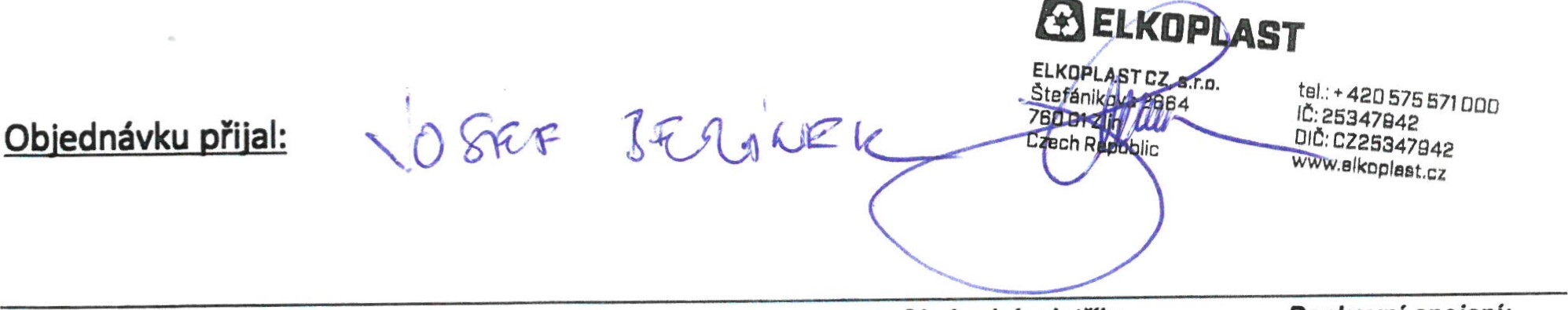 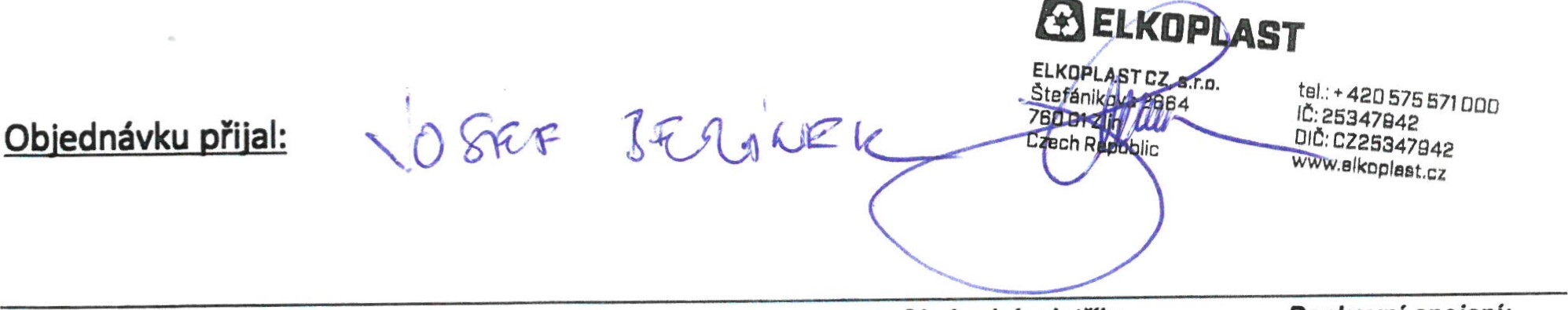 Naše značkaVyřizuje / TelefonBílovecSI/Hed/2024Andree / 730 149 54418. 01. 2024E-mail:petra.hedvickova@slumbi.czSLUMBI spol. s r.o.Krajský soudKB Nový Jičín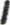 64613771Opavská 828/61Ostravaexp. BílovecDIČ:CZ64613771743 01 Bílovecoddíl C, vložka 8967č.ú. 9475120277/0100